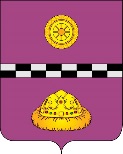 ПОСТАНОВЛЕНИЕот 11.04.2023г.					                                   №  143   В соответствии с Федеральным законом от 06.10.2003 № 131-ФЗ «Об общих принципах организации местного самоуправления в Российской Федерации», от 28.12.2009 № 381-ФЗ «Об основах государственного регулирования торговой деятельности в Российской Федерации», Федеральным законом от 14.07.2022 № 352-ФЗ «О внесении изменения в статью 22 Федерального закона «Об основах государственного регулирования торговой деятельности в Российской Федерации»ПОСТАНОВЛЯЮ:1. Внести в постановление администрации муниципального района «Княжпогостский» от 25.08.2020 № 560 «Об утверждении порядка размещения нестационарных торговых объектов на территории муниципального образования муниципального района «Княжпогостский» (далее- постановление) следующие дополнения:1.1.  Пункт 1.6 постановления изложить в новой редакции: «1.6. Открытый конкурс проводится в случае внесения новых земельных участков в Схему размещения нестационарных торговых объектов.»1.2.  В пункт 1.8 постановления   слова «определенных в пункте 8 настоящего Порядка» заменить на слова «определенных в пунктах 1.9, 5.6 и 8 Порядка.».1.3. В абзаце 1 пункта 1.10 слова «ранее заключенного договора аренды земельного участка» заменить словами «ранее заключенного договора аренды земельного участка или ранее заключенного договора на право размещения нестационарного торгового объекта».1.4. В пункте 1.10 дополнить подпунктами следующего содержания:«4) копия документа, подтверждающая смену владельца нестационарного торгового объекта (договор купли-продажи объекта, договор уступки прав и обязанностей и т.д.) - в случае смены владельца нестационарного торгового объекта;5)  копия договора на право размещения нестационарного торгового объекта предыдущего владельца нестационарного торгового объекта – в случае смены владельца нестационарного торгового объекта.». 1.5. Пункт 5.6 постановления изложить в новой редакции:«5.6. Смена владельца нестационарного торгового объекта (реорганизация юридического лица и/или индивидуального предпринимателя, наследование, купля-продажа объекта, уступка прав и обязанностей по договору, другие случаи, предусмотренные действующим законодательством) является основанием для переоформления договора на нового владельца указанного объекта на срок действия первоначальных документов на тех же условиях. Переоформление договора на право размещения нестационарного торгового объекта на нового владельца нестационарного торгового объекта осуществляется в случае если новый собственник НТО соответствует условиям и требованиям, указанным в пункте 3.1 Порядка.В течении 5 рабочих дней новый владелец обязан обратиться с заявлением в адрес администрации МР «Княжпогостский» для переоформления договора на право размещения нестационарного торгового объекта с приложением документов указанных в пункте 1.10 Порядка.».2. Контроль за исполнением настоящего постановления возложить на первого заместителя руководителя администрации муниципального района «Княжпогостский» М.В. Ховрина.Глава МР «Княжпогостский» -руководитель администрации                                                                 А.Л. НемчиновО внесении дополнений в постановление администрации муниципального района «Княжпогостский» от 25.08.2020 № 560 «Об утверждении порядка размещения нестационарных торговых объектов на территории муниципального образования муниципального района «Княжпогостский»